Ennaltaehkäisevä työ toteutuu Äänekoskella myös erilaisten tapahtumien muodossa pitkin vuotta. Tapahtumista ja seniorineuvolan toiminnasta tiedotetaan paikallislehti Pikkukaupunkilaisessa, Äänekosken kaupungin internetsivuilla sekä Arjen tuen Facebook-sivuilla.Facebook-sivut löytyvät nimellä: Äänekosken kaupunki arjen tukiLisätietoja Arjen tuen vanhuspalveluista löydät internetistä osoitteesta: www.aanekoski.fi/sosiaali-ja-terveyspalvelut/vanhuspalvelutYhteyshenkilöSusanna Lehtonen Ennaltaehkäisevän työn ohjaajap. 040 673 4379susanna.lehtonen@aanekoski.fi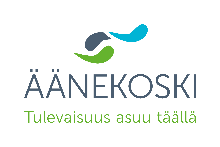 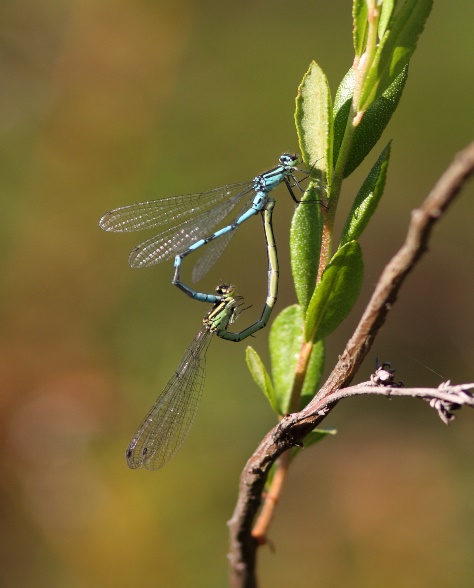              SENIORINEUVOLASENIORINEUVOLA on osa Äänekosken kaupungin yli 65-vuotiaille tarkoitettuja ennaltaehkäiseviä avopalveluita. Seniorineuvolan palvelut ovat asiakkaalle maksuttomia ja tarkoitettu ikääntyville yli 65-vuotiaille kotona asuville. Seniorineuvolan palveluiden toteutuksesta vastaa ennaltaehkäisevän työn ohjaaja.Toiminnan lähtökohtana on tukea seniori-ikäisten kotona asumista auttamalla heitä pitämään yllä omaa toimintakykyä, hyvinvointia ja terveyttä. SENIORINEUVOLAN MATALANKYNNYKSEN VASTAANOTOT ILMAN AJANVARAUSTA JÄRJESTETÄÄN SEURAAVASTI:SUOLAHTI (Kisakatu 4) joka toinen torstai parillisilla viikoilla klo. 8-10.30KONGINKANGAS (Konginkankaantie 195) joka toinen tiistai parillisilla viikoilla klo. 8-10.30SUMIAINEN (Kuoppatie 3) joka toinen tiistai parittomilla viikoilla klo. 8-10.30Seniorineuvolan vastaanotolla annetaan ohjausta sekä neuvontaa terveyteen ja hyvinvointiin liittyvissä asioissa. Vastaanotolle voi tulla keskustelemaan mieltä askarruttavista asioista ja erilaisten lomakkeiden täyttöön saa myös apua.  Seniorineuvolassa tehdään myös korvahuuhteluja, mitataan verenpainetta ja verensokeria sekä testataan muistia. Tikkien poisto voidaan suorittaa, mikäli tikkejä on enintään 5 ja haava-alue on siisti eikä siinä ole tulehduksen merkkejä. Keskussairaalassa toimenpiteiden yhteydessä ommellut tikit poistetaan aina terveyskeskuksessa.Neuvolassa ei hoideta pitkäaikaissairauksia ja arvion perusteella ohjataan terveyskeskukseen sairaanhoitoa vaativissa asioissa. HYVINVOINTIA EDISTÄVÄ KOTIKÄYNTI tarjotaan 75-vuotiaille Äänekoskelaisille. Kotikäyntejä tehdään pitkin vuotta ja kutsut lähetetään postitse porrastetusti vuoden aikana kyseisenä vuonna 75 vuotta täyttäville. Ennaltaehkäisevän kotikäynnin tarkoituksena on tukea kotona asumista mahdollisimman pitkään. Kotikäynnillä pohditaan yhdessä, kuinka rakentaa mielekäs arki sekä annetaan neuvontaa ja ohjausta kokonaisvaltaisen toimintakyvyn ja hyvinvoinnin ylläpitämiseen. Kodin esteettömyys sekä turvallisuus tulee myös arvioiduksi kotikäynnin yhteydessä.OMAISHOITAJIEN HYVINVOINTITARKASTUS tarjotaan virallisena omaishoitajana toimiville joka toinen vuosi ja aina tarvittaessa. Kutsu tarkastukseen lähetetään postitse. Omaishoitaja voi varata ajan myös oma-aloitteisesti tai ohjautua muun ammattilaisen kautta tarkastukseen.Tarkastuksessa painopiste on omaishoitajan jaksamisessa. Keskustelun tukena käytetään COPE -lomaketta, jonka avulla voidaan arvioida omaishoitajan kuormittavuutta sekä tuen tarvetta. Lomake täytetään jokaisessa tarkastuksessa.